Итоги   Недели химии и биологии с 16.01.167  по 21.01.17  в школе прошла тематическая Неделя.       В каждом классе ребята проявили себя, показали сообразительность, эрудицию,  желание к победе, стремление познавать новое, личный интерес и предпочтения. В целом проявили интерес к этим предметам  и показали дополнительные знания и умения в игровых ситуациях.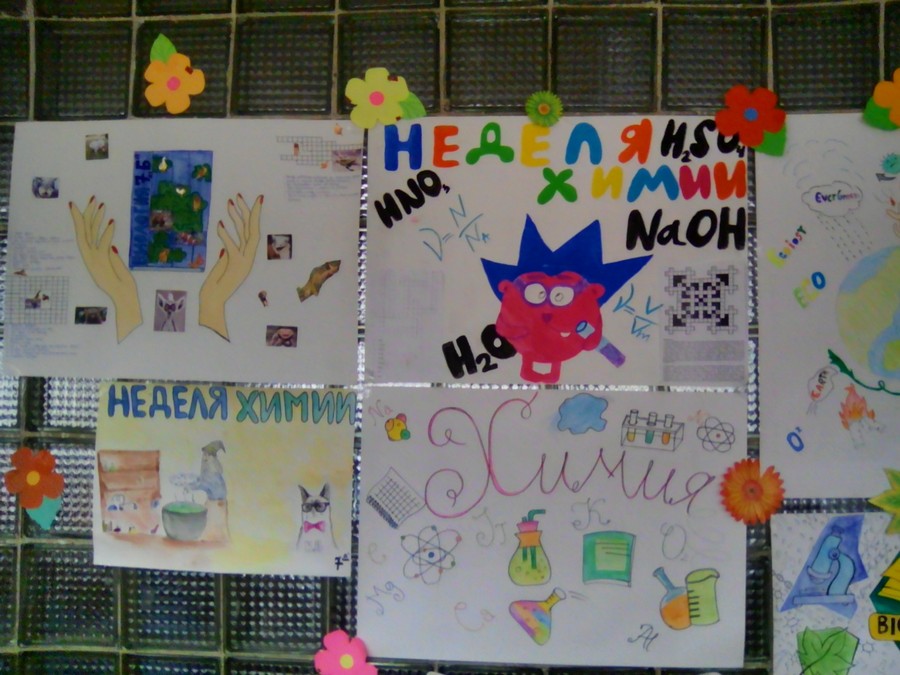 Конкурс плакатов.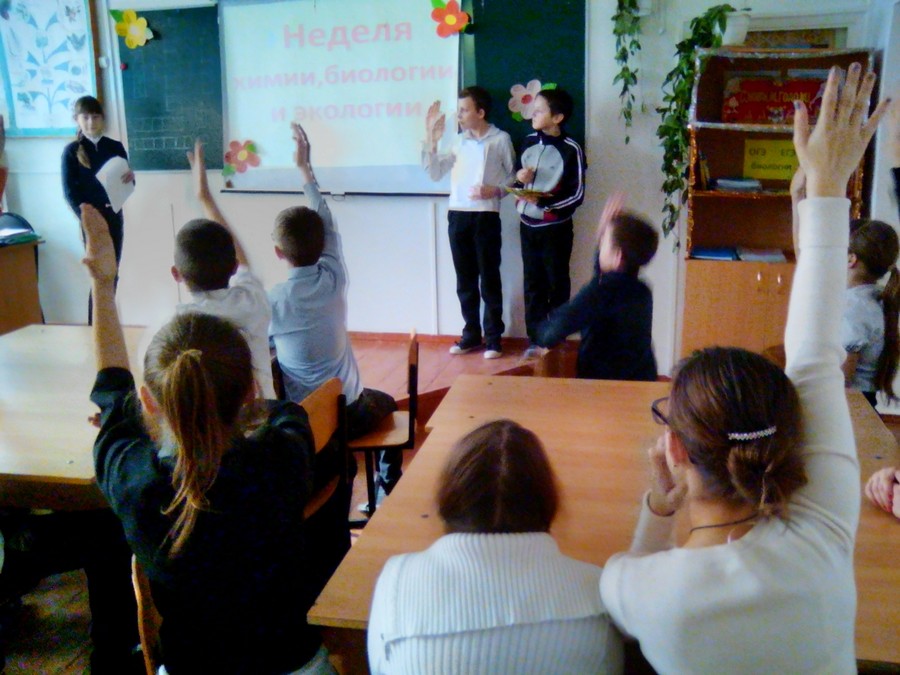 Викторина по биологии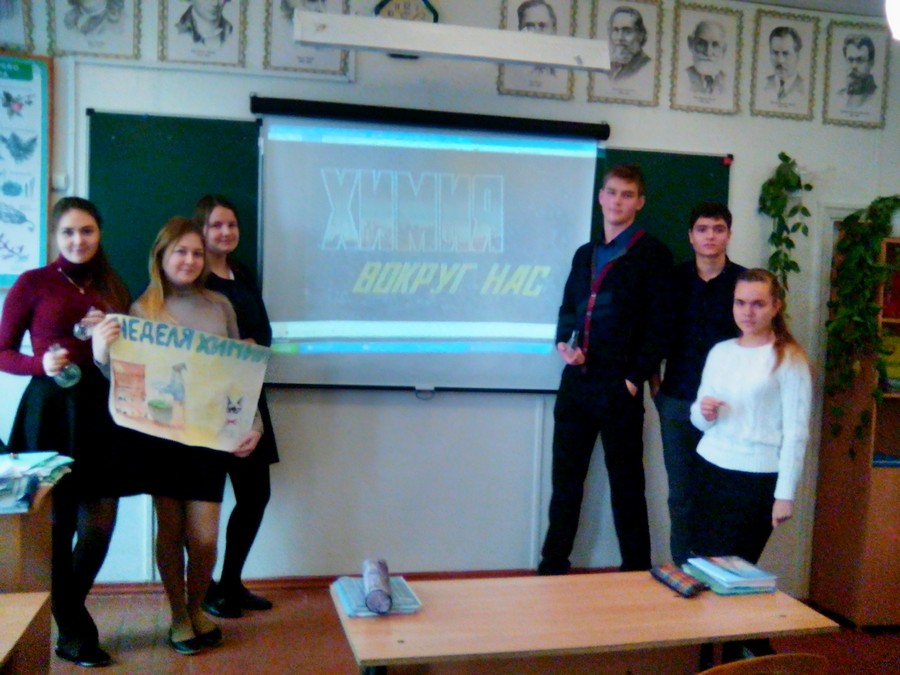 Просмотр фильма «Химия вокруг нас»№ п/п               Название            мероприятия               Дата проведенияКлассыОхват учащихся                     Анализ1.Занимательная игра по химии. «Своя игра»               16.01.1710-11 кл    37 уч-ся Активные участники: Косьянок Н, Пантелеева В, Мурая Л, 2Просмотр фильма «Химия вкруг нас»16.01.1710 клАктивные  участники:Пантелеева В, Мурая Л, Ильичева А.3.Основные классы неорганических соединений. Урок- игра            17.01.178а-8б34 уч-сяАктивные участники :Сукиасян А, Фетисова Кар,  Кириенко А.4Викторина по химии17.01.179а-9б 44 уч-сяАктивные участники:  Кривонос И, Волошина А, Яцун Д5«Своя игра» занимательная биология            18.01.178-9  57 уч-сяАктивные участники: Мищенко С. ,Стражев М. Копылов И. , Егель К., Марушко М. Власенко О. Шульгатая Я. , Гостищева К, Кривонос И.6«Крестики- нолики» урок - игра           17.01.17  6а-6б    35 уч-сяАктивные участники: Бабина А, Талалай А.7Эти увлекательные животные- урок – викторина.          17.01.177а-7б   45 уч-сяАктивные участники Павлова М, Леонтьев С, Латуш С, Даничева А, Филончук И, Ютовец В. Бордик Ю8Викторина «Живое – своими глазами».            19.01.1710-11 39 уч-сяАктивные участники:. Исаханова А8Конкурс плакатов к неделе биологии и химии. 19.01.175- 9 классы   13 уч-сяНикитенко П, Собаценок Д, Ютовец В,- победители